	St. Linus Parent and Student CalendarMonTueWedThuFriSat110 am – All School MassAll Saints Day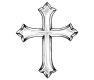 28th Grade Retreat @Mother McAuleyVendor Night 7pm 34:30 Book Fair opens after 4:00 Mass 4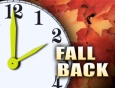 Daylight Savings BeginBook Fair after Masss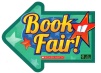 5Book Fair 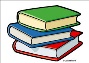 2:20 Children’s ChoirSaint Vincent DePaul Meeting 2:40 -46Book Fair 789:30 Veteran’s Day Assembly – Church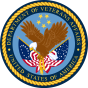 Potbelly’s Eat & Earn5pm 98th Grade Cap & Gown MeasuringEnd of TrimesterSLAC- Men’s Night 6pmPopcorn Day Grade 6 $1.00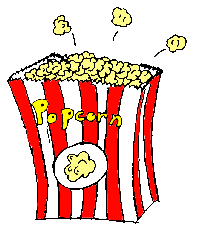 1011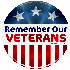 Veteran’s Day10:30 Family Mass122:20 Children’s Choir13Virtus Traning 6:30 @ Cardiff Center ***Must Register online 14FTC- Meeting 7pm1516Turkey Trot Packet Pick UpPopcorn Day Grade5- $1.00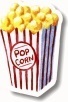 17Turkey Trot 9-11 am 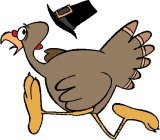 18192:20 Children’s ChoirSaint Vincent DePaul Meeting 2:40 -42011:00 am Prayer Service 11:30 Early Dismissal NO EDCParent/Teacher Conference 1pm-4pm  & 5-7:3021NO SCHOOL Thanksgiving  Break 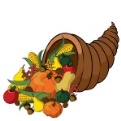 22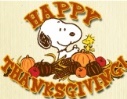 Happy Thanksgiving23NO SCHOOL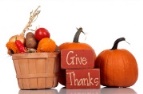 24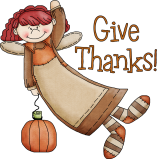 25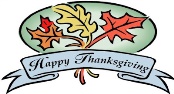 262:20 Children’s Choir2728298th Grade Confirmation Retreat 4:30 pm30Popcorn Day Grade 4$1.00